Полиция предупреждает о недопустимости нарушений общественного правопорядка во время проведения массовых мероприятий В преддверии праздничных мероприятий сотрудники Отдела МВД России по Усть-Катавскому городскому округу напоминают гражданам об установленной административной и уголовной ответственности за нарушения общественного порядка. Во время участия в культурно-развлекательных, спортивных и иных мероприятиях граждане обязаны: - соблюдать и поддерживать общественный порядок; 
- не допускать действий, способных привести к возникновению экстремальных ситуаций и создающих опасность для окружающих; 
- бережно относиться к сооружениям и оборудованию объекта проведения массового мероприятия; - вести себя уважительно по отношению к другим гражданам, обслуживающему персоналу, обеспечивающему проведение массового мероприятия, должностным лицам, ответственным за поддержание общественного порядка и безопасности при проведении массовых мероприятий; 
- выполнять законные требования сотрудников правоохранительных органов и иных лиц, ответственных за поддержание порядка и пожарной безопасности во время проведения мероприятия.        Граждане на массовых мероприятиях не вправе: - иметь при себе запрещенные предметы (оружие, боеприпасы, колющие или режущие предметы и др.); - иметь при себе и (или) распивать алкогольную продукцию; 
- находиться в месте проведения публичного мероприятия в состоянии опьянения. 
      Зрители и участники мероприятий, не соблюдающие правила поведения, могут быть привлечены к ответственности в соответствии с законодательством Российской Федерации.      В случае выявления фактов нарушения общественного порядка необходимо незамедлительно сообщить об этом в дежурную часть ОМВД по телефону: 8(35167)2-56-02.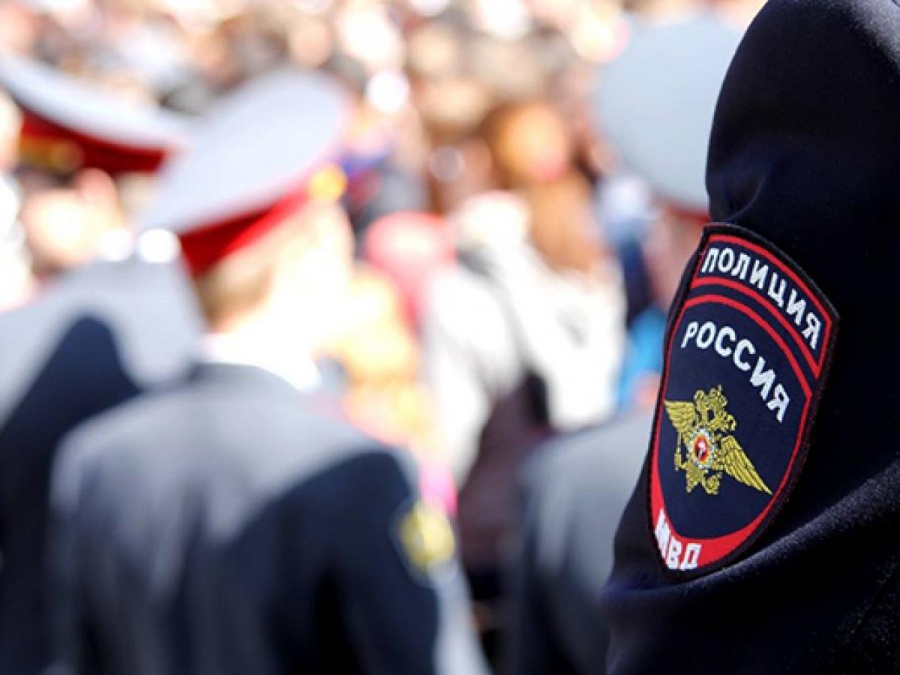 